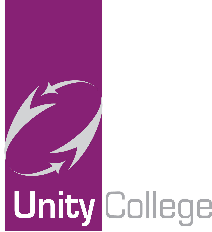 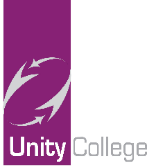 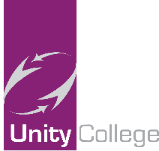 You will learnOnline ResourcesTeaching Resources/LinksReading skills:To identify the features of different poetry.To identify and explain how writers use structure in poetry.To understand and analyse how a writer’s use of language looking at the style and content of their writing. To identify and analyse the methods and techniques used by a writer through annotation of a poem.To answer questions using inference.Revise, identify a range of word classes and comment on their specific effect.Writing skillsTo be able to write creatively using poetic structures. Using different cultures as a stimulus.Experiment with a wider range of ambitious vocabulary.Understanding Poetry: Understanding poetry - KS3 English - BBC BitesizeUnderstanding Rhythm: How to understand rhythm in poetry - BBC BitesizeUnderstanding Form: How to understand open and closed form in poetry - BBC BitesizeStructure of A Poem: Poems - Structure - KS3 English Revision - BBC BitesizeNational Poetry Library: Online poetry | National Poetry LibrarySemantic Field: 50 Examples of Semantic Field - encyclopedia - 2021 (wvpt4learning.org)Ambitious vocabulary: https://www.bbc.co.uk/bitesize/guides/zc4sk7h/revision/1Grammar: Sentence types - Sentences - KS3 English Revision - BBC BitesizeGrammar Revolution: Sentence Types (Statements, Questions, Exclamations, & Commands) (english-grammar-revolution.com)Year 7 Home Workbook – Poems from other CulturesCGP Key Stage Three English Study Guide:Reading sections 1-4Writing sections 6-9CGP Key Stage Three English Workbook:Reading sections 1-3Writing sections 6-9Oxford AQA KS3 English Language Year 7: Preparing for Paper 1 & Paper 2CGP Key Stage Three Spelling, Punctuation & Grammar Guide:  The Work BookAdditional ResourcesAdditional ResourcesAdditional ResourcesSeneca Learning online learning platform; BBC Bitesize website, Young Writers online website; Jumpmag website (etymology for children); Kerboodle online learning platform – English Ignite 1 and Catapult 1Seneca Learning online learning platform; BBC Bitesize website, Young Writers online website; Jumpmag website (etymology for children); Kerboodle online learning platform – English Ignite 1 and Catapult 1Seneca Learning online learning platform; BBC Bitesize website, Young Writers online website; Jumpmag website (etymology for children); Kerboodle online learning platform – English Ignite 1 and Catapult 1You will learnOnline ResourcesTeaching Resources/LinksTeaching Resources/LinksNumberUse written methods to add and subtract more than two numbers Estimate answers to calculations Know and use divisibility rulesUse a written method to divide decimal numbers by integers Add, subtract, multiply and divide positive and negative numbers, including larger numbers and decimalsCalculate using squares, square roots, cubes and cube rootsSay which integers a square root lies between Calculate combinations of squares, square roots, cubes, cube roots and brackets Use index formWrite a number as the product of prime factorsUse prime factor decompositionArea and Volume
Derive and use the formula for the area of a triangleCalculate the area of compound shapes made from rectangles and trianglesDerive and use the formula for the area of a parallelogramUse the formula for the area of a trapeziumCalculate the volume of cubes and cuboidsCalculate the volume of 3D solids made from cuboidsSolve volume problemsSketch nets of 3D solidsDraw 3D solids on isometric paperDraw plans and elevations of 3D solidsCalculate the surface area of cubes and cuboidsSolve problems in everyday contexts involving measuresConvert between different measures for area, volume and capacityUse tonnes and hectaresKnow rough metric equivalents of imperial measuresHegarty Maths47265048.- 4999, 101101101
10229 – 3029 – 30N/A557555556559568568n/a833832584N/A700695705, 706Progress in Maths TextbookUnit 1 Page 1 - 4Unit 1 Page 4– 6Unit 1 Page 4 – 6Unit 1 Page 7 – 9Unit 1 Page 7 – 9Unit 1 Page 10 – 12Unit 1 Page 13 – 15Unit 1 Page 13 – 15
Unit 1 Page 16 – 21Unit 1 Page 16 – 21Unit 1 Page 16 – 21Chapter 2.1 Page 31 - 33Chapter 2.1 Page 31 - 33Chapter 2.2 Page 34 - 35Chapter 2.2 Page 34 - 35Chapter 2.3 Page 36 - 39Chapter 2.3 Page 36 - 39Chapter 2.3 Page 36 - 39Chapter 2.4 Page 40 - 43Chapter 2.4 Page 40 - 43Chapter 2.4 Page 40 - 43Chapter 2.5 Page 44 - 46Chapter 2.5 Page 44 - 46Chapter 2.6 Page 47 - 49CGP KS3 TextbookSection 1 Page 1 - 31
Section 1 Page 1 - 31Section 1 Page 1 – 31Section 1 Page 1 – 31Section 1 Page 1 – 31Section 1 Page 1 – 31Section 1 Page 1 – 31Section 1 Page 1 – 31
Section 1 Page 1 – 31Section 1 Page 1 – 31Section 1 Page 1 – 31Section 13 Page 163 – 177Section 13 Page 163 – 177Section 13 Page 163 – 177Section 13 Page 163 – 177Section 13 Page 163 – 177Section 13 Page 163 – 177Section 13 Page 163 – 177Section 13 Page 163 – 177Section 13 Page 163 – 177Section 13 Page 163 – 177Section 13 Page 163 – 177Section 13 Page 163 – 177Section 13 Page 163 – 177Additional ResourcesAdditional ResourcesAdditional ResourcesAdditional ResourcesPearson Purposeful Practice 2: Chapter 1 Pages 1 - 12Pearson Purposeful Practice 2: Chapter 10 Pages 13 - 23Pearson Purposeful Practice 2: Chapter 1 Pages 1 - 12Pearson Purposeful Practice 2: Chapter 10 Pages 13 - 23Pearson Purposeful Practice 2: Chapter 1 Pages 1 - 12Pearson Purposeful Practice 2: Chapter 10 Pages 13 - 23Pearson Purposeful Practice 2: Chapter 1 Pages 1 - 12Pearson Purposeful Practice 2: Chapter 10 Pages 13 - 23You will learnOnline ResourcesTeaching Resources/LinksEarth unit 7.1To name the layers of the Earth.To state what a mineral and an Ore is.To describe properties of the different layers of the Earth’s structure.To explain that most rocks are mixtures of mineralsTo compare the different layers of the Earth in terms of their properties.To describe how sedimentary rocks are made.To state the processes shown by different models of the stages in sedimentary rock formation.To identify the causes of weathering and erosion and describe how they occur.To describe how igneous and metamorphic rocks are formed.To explain why igneous and metamorphic rocks have particular properties based on how they were formed.Give simple facts about how a rock can be changed from one type to another.Use the rock cycle to explain how the material in rocks is recycled.List the properties and uses of some ceramics.Explain why properties of ceramics make them suitable for their uses.Forces units 1.2,1.3 and 1.4To know the value of g on Earth and the MoonTo describe the difference between mass and weightTo calculate weight using w=mgTo describe and explain the effect of drag forces and frictionTo describe how forces, deform objectsTo use Hooke’s LawTo describe what is meant by a momentTo calculate the moment of a forceTo describe the factors that affect gas pressureTo describe how atmospheric pressure changes with height.To calculate pressureKerboodle Online Textbook Activate 1 P138-1477.1.17.1.27.1.37.1.47.1.5BBC Science in Action - Rockshttps://www.youtube.com/watch?v=jSYuR7gQrAs&safe=activeITV Schools Scientific Eye -Rocks and Weatheringhttps://www.youtube.com/watch?v=ETv1tzrVoss&safe=activeSeneca Learning – Science: KS3 Chemistry 2.82.8.1 Earth2.8.2 Weathering2.8.3 Cycles2.8.4 Types of RockKerboodle Online Textbook Activate 1 P22-231.2.1 GravityKerboodle Online Textbook Activate 2 P18-32https://www.youtube.com/watch?v=8qOGXzg94cY&safe=activeandhttps://www.youtube.com/watch?v=HP-_Ky_wRe4&safe=activeOak National Academy – forces (year 7)https://classroom.thenational.academy/lessons/forces7.1Kerboodle Online Textbook Activate 1: P138-147CGP KS3 Science Book, Complete Revision and Practice P86-961.2, 1.3, 1.4Kerboodle Online Textbook Activate 1: P22-231.2.1 GravityKerboodle Online Textbook Activate 2: P18-32CGP KS3 Science Book, Complete Revision and Practice: P158, 116 - 130Additional ResourcesAdditional ResourcesAdditional Resourceshttps://www.bbc.co.uk/bitesize/        https://www.thenational.academy/      https://www.bbc.co.uk/bitesize/        https://www.thenational.academy/      https://www.bbc.co.uk/bitesize/        https://www.thenational.academy/      You will learnOnline ResourcesTeaching Resources/LinksTo understand what money is and where it comes from.To understand the reasons behind Burnley’s growth as a town.To understand the difference between primary and secondary jobs in the economy.To begin to understand why the coal industry in Burnley declined.To understand the reasons for the decline of the cotton industry in BurnleyTo understand what makes Nike a TNC.1. https://youtu.be/mrFc4cE2N9cWatch the video and make notes on how money has changed over time2. https://www.nmrs.org.uk/mines-map/coal-mining-in-the-british-isles/ and https://www.nmrs.org.uk/mines-map/coal-mining-in-the-british-isles/lancashire-coalfield/the-burnley-coalfield/Use the maps to describe where the coalfields are and the distribution of coalfields in Burnley6..https://www.arcgis.com/apps/MapJournal/index.html?appid=4042fea79ec1407abc9ff171a823ba18Work pack available on request from the Humanities office.3. Geog.3 4th Edition: P48-514. Geog.3 4th Edition: P52-55See article about NikeYou will learnOnline ResourcesTeaching Resources/LinksIndustrial BurnleyExplain why the population in cities increased.Explain why living conditions were bad in the cities in the 1800s? To understand people were dying in the 1800s.To decide how much the government helped improve living conditions in the 1800s.To explain how conditions allowed Jack the Ripper to commit his crimes.To explain why Jack the Ripper was able to get away with his crimes.Seneca – Urbanisation (1-6)https://app.senecalearning.com/classroom/course/f3012969-6fda-4cb0-8de5-8ff738472ea1/section/c0511a24-f4d6-4512-95e0-e00378cb032b/session A BBC clip on the problems in housing / slums:https://www.bbc.com/bitesize/clips/zr4pb9q
A BBC clip on poor housing and how people tried to change things:
https://www.bbc.com/bitesize/clips/zj7gd2pAn interesting short video that explains the conditions in a Victorian workhouse:https://www.youtube.com/watch?v=blyYxpNbgeU A super video explaining the problems of Cholera and how John Snow had the answer (but nobody believed him!):https://www.youtube.com/watch?v=Pq32LB8j2K8&safe=activeA clip from Andrew Marr on social reformers:https://www.youtube.com/watch?v=-rN3WG1SMss&safe=activeA BBC clip on Dr Barnardo set up his charity:http://www.bbc.co.uk/education/clips/z43msbk“How did government attitudes to Public Health change in the 1800s?”(Two PEE paragraphs explaining what the government did eg Laws, Sewers etc)Consider everything you have studied and answer this question. You can then email the answer to you teacher, using your school email.g.hargraves@unity.lancs.sch.ukl.wroe@unity.lancs.sch.ukt.shaun@unity.lancs.sch.uk“KS3 History All-in-One Complete Revision and Practice” Textbook/Revision Book Published by Collins: P56-59You will learnOnline ResourcesTeaching Resources/LinksThe Body & Illness You will be able to recognize parts of the body and talk about a variety of illnesses.   Healthy and Unhealthy LivingTo discuss healthy and unhealthy living habits. Hobbies and Free Time To express opinions about free time activities.  Linguascope: Login details:  Username: unity  Password: time4langs The Body & Illnesshttps://quizlet.com/_9dju35?x=1jqt&i=3inehp  https://quizlet.com/_3q4h3g?x=1jqt&i=3inehp  https://quizlet.com/_9cmz99?x=1jqt&i=3inehp French Vocabulary – Body and Health | French Language Blog (transparent.com)  Healthy and Unhealthy Livinghttps://quizlet.com/gb/573968333/healthy-living-french-flash-cards/ Hobbies and Free Time https://www.bbc.co.uk/bitesize/topics/z7t8kmn/articles/zm3n7nb  https://quizlet.com/ca/438465931/les-loisirs-flash-cards/  https://www.bbc.co.uk/bitesize/guides/zrw2bdm/revision/1  https://www.linguascope.com/secure/students/beginner/french.php  Work pack available on request from the MFL Office.  KS3 workbook and revision guide can be purchased from the MFL office. Additional ResourcesAdditional ResourcesAdditional ResourcesPower Points on these topics available on request.   Power Points on these topics available on request.   Power Points on these topics available on request.   You will learnOnline ResourcesTeaching Resources/LinksThe Body & Illness To recognise vocabulary for different parts of the body. To describe injuries and illnesses in German. Healthy and unhealthy living To discuss healthy and unhealthy living habits. Hobbies and free time To express opinions about free time activities. Linguascope: Login details:  Username: unity  Password: time4langs The Body & Illness https://www.linguascope.com/secure/students/beginner/topic.php?language=german&topic=bodyhttps://www.linguascope.com/secure/students/beginner/topic.php?language=german&topic=facehttps://www.linguascope.com/secure/students/beginner/topic.php?language=german&topic=acheshttps://quizlet.com/122245298/german-body-parts-and-illnesses-flash-cards/Healthy and unhealthy living https://quizlet.com/135680042/german-ii-unit-3-healthy-living-flash-cards/Hobbies and free time https://quizlet.com/226757541/german-hobbies-flash-cards/https://www.linguascope.com/secure/students/beginner/topic.php?language=german&topic=hobbiesWork pack available on request from the MFL Office.  KS3 workbook and revision guide can be purchased from the MFL office. You will learnOnline ResourcesTeaching Resources/LinksThe Body & Illness To recognise vocabulary for different parts of the body. To describe injuries and illnesses in Spanish.Healthy and unhealthy livingTo discuss healthy and unhealthy living habits. Hobbies and free timeTo express opinions about hobbies and free time.Linguascope: Login details:  Username: unity  Password: time4langs The Body & Illness Linguascope | Beginners | Spanish | BodyIllnesses and   Remedies - Match up (wordwall.net) Linguascope | Beginners | Spanish | Aches El cuerpo - Find the match (wordwall.net) Healthy and unhealthy livinghttps://quizlet.com/_9l1lf8?x=1jqt&i=2r9bm5 Hobbies and free timehttps://quizlet.com/gb/482991343/spanish-free-time-and-opinions-flash-cards/ https://www.linguascope.com/secure/students/beginner/topic.php?language=spanish&topic=hobbies Work pack available on request from the MFL Office.  KS3 workbook and revision guide can be purchased from the MFL office. You will learnOnline ResourcesTeaching Resources/LinksScratch ProgrammingLesson 8 – Using the ‘Sensing’ and ‘Motion’ blocks: begin to develop your main program by adding more complex blocks. Lesson 9 – Using the ‘Repeat’ block: add iteration to your program.Lesson 10 – Using the ‘Variables’ block: increase the complexity of your program by including score and time variables.Lesson 11 – Develop the program further to increase the challenge for the user.Lesson 12 – Test & Evaluate: Complete the test plan and carry out the tests on your program. Write an evaluation for the final program you have created. Lesson 13 – End of unit assessment.Office 365https://www.office.com/?auth=2Year 7 > Content Library > ScratchDownload and save the workbook in the ‘Lesson Tasks’ section to view and complete the activities.Make use of the ‘Lesson Notes’ section to help support your learning.https://www.bbc.co.uk/bitesize/guides/zts8d2p/revision/1 KS3 Computer Science CGP:P112 – 116You will learnOnline ResourcesTeaching Resources/LinksExploration skills through looking at the story of Bonnie and Clyde:Explore key events in the characters’ lives through different Drama strategies.Explore their relationships.Explore the idea of law and order and consequences of criminal behaviour.Use Drama techniques to develop empathy and understanding.Use evaluative skills to develop own work and the work of others.Develop group working skills.Online Resources on Satchel One. This will include:A copy of the extract from “Sparkleshark”A role on the Wall template.A Diary extract Template.Hot Seating Template.Costume Template.Set Design Template. A write your own scene Template.Work pack available on request from the Art Office.You will learnOnline ResourcesTeaching Resources/LinksUnit of Work: The Four Chord SongIn this unit of work, you will explore performing on keyboards through The Four Chord song. You will start by watching The Four Chord song and discussing how all these songs use the same 4 chords. You will go on to perform some of the melodies from The Four Chord Song. Finally, you will start to explore how chords are created. You will look at the structure used in The Four Chord Song before going on to build and perform triads before creating your own chord structure. You will also work in pairs to produce a short performance of The Four Chord Song.Music Theory – Creating Chordshttps://www.musictheory.net/lessons/40 BBC Bitesize – How to Write a Songhttps://www.bbc.co.uk/bitesize/topics/z3dqhyc/articles/zrx3vk7Work pack and student workbook available on request from the Arts office.You will learnOnline Resources Teaching Resources/Links Foods Around the WorldFood Safety & Food Hygiene To recap on the principles of hygiene and safety. Healthy Eating To understand the 8 healthy guidelines (BEEDKEED).To recognise how ‘snack foods’ are made and their content. To investigate how calories, work along with balancing energy consumption. Nutrition To understand what nutrition is.  To recognise the two main areas; Macro and Micro Nutrients. To understand the function and sources of the nutrients. Practical Work (optional) Encouragement of carrying out practical work at home linking to the following practical activities – Pineapple Upside Cake/ Quiche/ Pasties/ Bread www.foodafactoflife.co.uk Section on 11-14yrs – use drop menu for healthy eating and nutrition www.bbcteach.co.uk Design & Technology – Food Technology – Food Preparation & Nutrition – class clips on energy balance, nutrition and healthy eating https://royalrussell.planetestream.com (use of many videos on making of food – crisps, sweets, chocolate, pizza – Gregg Wallace BBC) KS3 textbook on Explore Food Digital Textbook www.illuminate.digital/eduqasfood Use P4 onwards P44 - 48 Use of worksheets from booklet  Work pack available on request from the Technology office.You will learnOnline ResourcesTeaching Resources/Links7th June – Investigate the Design context and understand how to research and produce a mood board: Research and analyse the theme of ‘Steampunk’ and find a collection of curious contraptions that will inspire your design ideas. Tea stain paper and allow to dry for next lesson. 14th June – How to draw design ideas, using client feedback to choose the best one for development into a final idea:Use plain paper or Corel to sketch or draw several design ideas in the ‘Steampunk’ / curious contraption style. Collaborate with a partner and discuss the best ideas. The transfer your best idea onto tea stained paper using pencil and fine liner. Alternatively use Corel to create a layered drawing on the same theme. 21st June – Practical – making a cam and follower mechanism:Learn about the 4 different kinds of motion and what a cam and follower mechanism is.Understand how the cam and follower mechanism works by assembling your own mechanism from pre-cut parts.  Smoothing and assembling to a high-quality finish. 28th June – Cam and follower design idea:Develop four different design ideas for a pop-up curious contraption using the cam and follower mechanism as a starting point.Choose your favorite idea and develop it in preparation for making. 5th July – Manufacture:Use Corel to prepare and size images to print and use on your cam and follower design. Print these out and transfer onto card. Use modelling equipment to cut out and assemble the design. 12th July – Assembly and final evaluation:Final assembly to complete the Cam and follower mechanism design. Testing and final evaluation. 7th June – Investigate the Design context:Hugo - Automaton Scribbling - YouTube14th June – How to tea stain paper:How to age paper using teabags - YouTube21st June – making a cam and follower mechanism:Motion - Linear Motion - Rotary Motion - Reciprocating Motion - Oscillating Motion - YouTubeCAM TOY PROJECT – YouTubeWork pack for the Curious Contraption project is available on request from the Technology office.PowerPoints will be available remotely via Teams and Satchel. This has a breakdown of each lesson.Additional ResourcesAdditional ResourcesAdditional ResourcesGunfight at the Grassy Knoll by Paul Spooner (Jan. 2021) - YouTubeAnswering Machine (2012) by Paul Spooner - YouTubeCabaret Mechanical Theatre Automata - YouTubeGunfight at the Grassy Knoll by Paul Spooner (Jan. 2021) - YouTubeAnswering Machine (2012) by Paul Spooner - YouTubeCabaret Mechanical Theatre Automata - YouTubeGunfight at the Grassy Knoll by Paul Spooner (Jan. 2021) - YouTubeAnswering Machine (2012) by Paul Spooner - YouTubeCabaret Mechanical Theatre Automata - YouTubeYou will learnOnline ResourcesTeaching Resources/LinksTo recognise different types of Islamic art.Understand what Islamic art is.Explain why calligraphy and geometric designs are used in Islam.To list the prophets.To describe who Muhammed is.     To explain the Role of Muhammed.Judge the importance of Muhammed.To describe what the Qur’an is.To explain the importance of the Qur’an.Facts about Islam – KS3 Religious Studies – BBC Bitesize - BBC Bitesizehttps://www.truetube.co.uk/film/how-islam-began-ten-minuteshttps://www.youtube.com/watch?v=ABkhC-QHG34Work pack is available on request from the Humanities office.You will learnOnline ResourcesTeaching Resources/LinksDiscuss and reflect on the challenges and triumphs you have faced in Y7.What makes you unique? To understand and discuss that there are differences between young people in regards to:Academic AbilityEthnic OriginFaithGender identitySexual identity and that these should be recognised, accepted and celebrated.Discuss and identify the reason we judge others on appearance – what makes us assume things?To understand the term radicalisation and how young people may be groomed online.  To identify the signs and what to do if you feel this is happening to you.Begin to plan your long-term goals in regards to school achievement and life goals.Similarities and differences - KS3 PSHE and Citizenship - BBC BitesizeDiversity in the UK - KS3 PSHE and Citizenship - BBC BitesizeWrong Trainers https://www.youtube.com/watch?v=Kzp4LMtWlUwhttps://www.youtube.com/watch?v=er1pmwJnMs4https://www.youtube.com/watch?v=aBn581sSIhkhttps://www.youtube.com/watch?v=tKZD4j77Feohttps://www.youtube.com/watch?v=zc0BC87_3Tshttp://www.teachers-direct.co.uk/resources/quiz-busters/quiz-maker.aspxCareers - BBC BitesizeWork pack available on request from the Humanities office.Additional ResourcesAdditional ResourcesAdditional ResourcesP4S Background (preventforschools.org)Gender identity | NSPCCYoung StonewallP4S Background (preventforschools.org)Gender identity | NSPCCYoung StonewallP4S Background (preventforschools.org)Gender identity | NSPCCYoung StonewallYou will learnOnline ResourcesTeaching Resources/LinksTo know how to factor in exercise at home. To know how to carry out your own exercise session at home using minimal equipment.https://www.youtube.com/user/thebodycoach1 Joe Wicks 30-minute PE lesson for everyone to have a go at – Fitness and fun. https://www.youtube.com/channel/UCu-rJFVlr7ZAZ0en3RRALPw  Max Whitlock gymnastics sessions at home. Every Tuesday & Friday at 3:30pm.https://www.youthsporttrust.org/pe-home-learning PE activities that can be done individually or in pairs/small groups with a focus on the development of physical competence and actively learning the importance of personal skills to support social, emotional and mental wellbeing. https://www.youthsporttrust.org/60-second-physical-activity-challenges A fun ‘compete against yourself’ approach to physical activity with a focus on resilience and perseverance and the aim to achieve bronze, silver or gold medal aims. We have a range of activity cards and videos.  https://www.youthsporttrust.org/active-learning Teaching wider school subjects such as English and Maths in a physical way so as to reduce children sitting for too long and making the learning fun e.g. timetable squats.  https://burnleyleisure.co.uk/category/news/home-workouts/Unity College PE- Home activities (padlet.com) Use the above PE Padlet link to plan and carry out your own exercise sessions at home. A hard copy is also available on request from the Technology Office. There are lots of videos for you to watch and activities for you to have a go at. https://padlet.com/mwilliams393/j08dqdvaa3kmozht